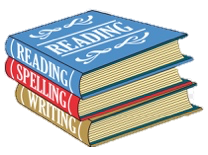 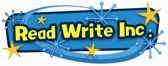 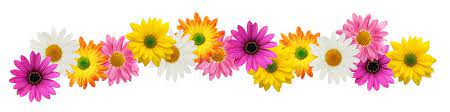 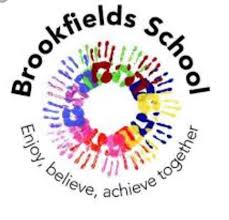 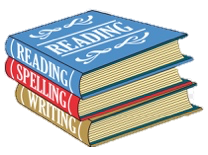 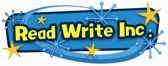 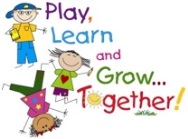 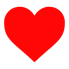 Class: Hawks                           Term: Spring Term- 2020 (January – April) 	Explorers & Adventurers